13+ Baraj geçme Müsabakası (50m)Müsabaka Yeri	: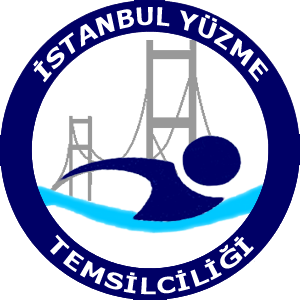                    Beylikdüzü Yüzme Havuzu  Müsabaka Tarihi 	:  20 – 22 Haziran 2019 / Perşembe - Cuma - CumartesiTeknik Toplantı				:                                                 Teknik toplantı yapılmayacaktır.Müsabaka Katılım Yaşı	: 							    ( 2006 ve daha büyük yaş grubu ) 							    Kız / Erkek	Müsabaka Teknik Sorumluları	:Derece Geçerlilik Tarihi                                :   	  01 Ocak 2018 – 16 Haziran 2019                        Son Liste Bildirim Tarihi & Kuralları	:              16 Haziran (Pazar günü) 2019, Saat : 23:59Liste Bildirimlerinin portal.tyf.gov.tr adresinden kulüp ve antrenörlere tanımlı kullanıcı adı ve şifre ile giriş yapılarak başvurular tamamlanacaktır. (**Mail yoluyla gönderilen başvurular kesinlikle dikkate alınmayacaktır.)	MÜSABAKA KURALLARI	:Türkiye Yüzme Federasyonu, yaş grupları genel yarış yönetmeliği yarışlar için geçerlidir.Yarışmalara belirtilen yaş grubu sporcuları, 2018-2019 vizeli lisansları ile iştirak edecektir. Derecelendirme: Kulüpler sporcularına 1 Ocak 2018 – 16 Haziran 2019 tarihleri arasında elde ettikleri resmi dereceleri verebilirler. Resmi derece bildiriminde bulunmayan kulüplerin sporcularının dereceleri tespit edilmesi halinde NT olarak değiştirilecektir.İtiraz olması durumunda itirazlar yazılı olarak yapılacak olup 350 TL itiraz bedeli ödenecektir. MÜSABAKA BİLGİLERİ	:Seans başlama zamanı: Müsabakaların sabah seansı saat 09:30’da başlayacaktır. Öğleden sonraki seanslar sabah seansı bitiminden 1 saat 30 dakika sonra başlayacaktır.Müsabaka Katılım Sayısı: Sporcular, müsabakada istedikleri kadar yarışa katılma hakkına sahiptir.Isınma: Havuz, ısınmalar için seans başlamadan en az 1 saat 30 dakika öncesinden kullanıma açılacaktır. Isınmalarda Havuzun ilk kulvarı çıkış ve dönüş için, havuzun son kulvarı tempo kulvarı olarak kullanılacaktır.Müsabakada, baş üstü start uygulanacak ve anonslar seriler yüzülürken yapılacaktır.Seriler: Seriler hızlı dereceden yavaş dereceye doğru yapılacaktır.Seremoni: Seremoni, Müsabakanın 1.Günü (Perşembe günü) akşam seansı başlamadan önce yapılacaktır.BİS sistemi: Müsabakanın akışının hızlanması için «İl Tertip Kurulumuzun» , uygulamaya geçirdiği bank irtibat sistemi uygulanacaktır.          Bu sistemin işleyişi için; uyulması gereken kurallar doğrultusunda reglamandaki havuz organizasyon şemalarına dikkat edilmesi ve bu şemalardaki belirtilen alanlara göre hareket edilmesi önemle duyurulur.10.	Yüzme Müsabaka Portalı: Müsabaka katılım bildirimi için; Portal üzerinden müsabaka başvurusu 16 Haziran 2019 Pazar günü saat 23:59’a kadar yapılabilecektir. Portal belirtilen tarih ve saatten sonra kapanacaktır. Portal kapandıktan sonra herhangi işlem yapılamayacaktır. Giriş kontrol listeleri; Müsabaka giriş kontrol listeleri 17 Haziran 2019 Pazartesi günü yayınlanacak olup, Sadece Ad – Soyad – Cinsiyet düzeltmesine izin verilecektir. Kulüpler, değişikliklerini 18 Haziran 2019 Salı günü saat 23:59’a kadar tyf.istanbul.kulup@gmail.com mail adresi üzerinden yapabileceklerdir. 13.	Müsabaka start listeleri; Müsabakanın start listeleri 19 Haziran 2019 Çarşamba günü yayınlanacaktır. MÜSABAKA PROGRAMI	:ORGANİZASYON ŞEMASI	:BEYLİKDÜZÜ KAPALI YÜZME HAVUZU (50M) 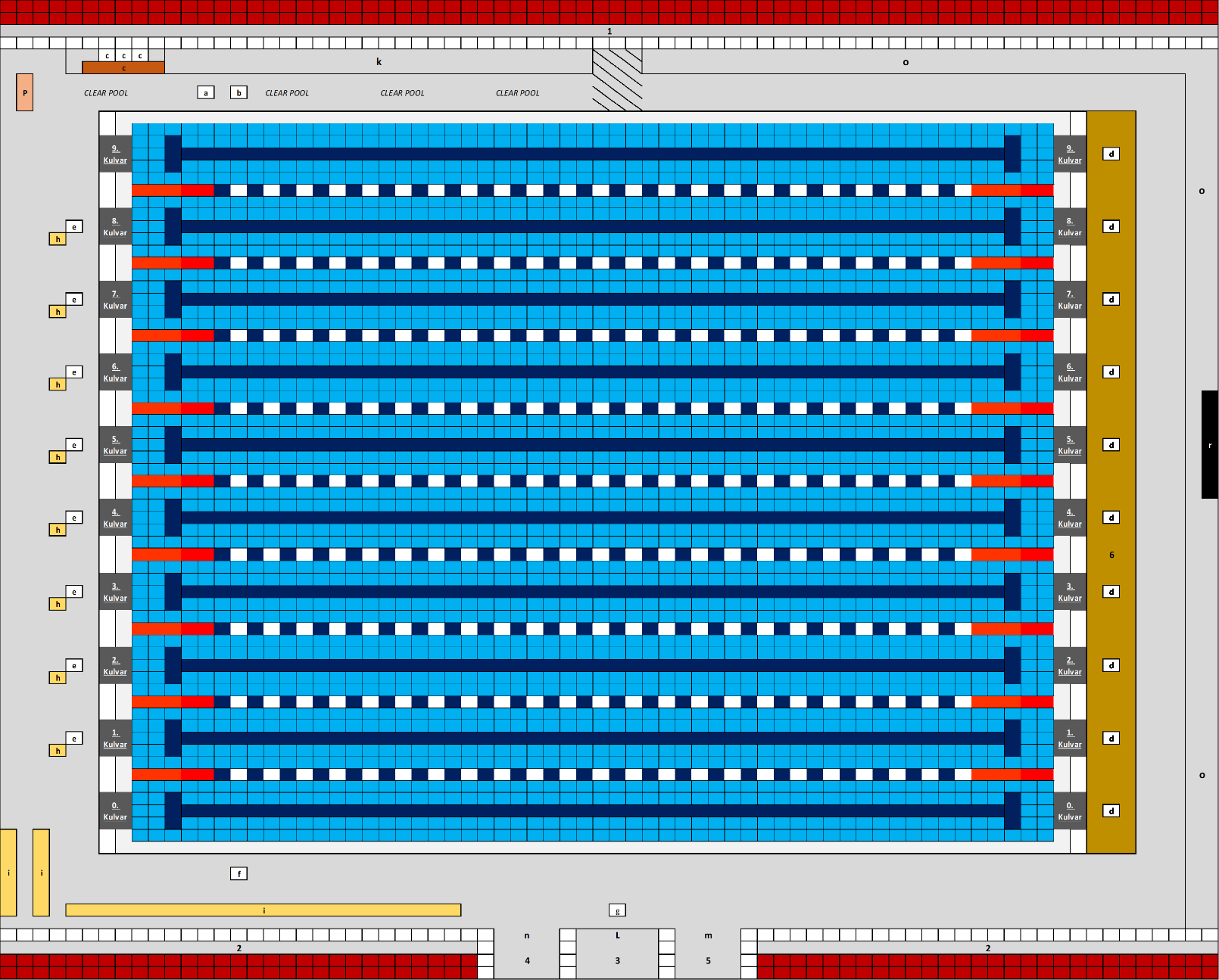 1: SPORCU TRİBÜNÜ - 2: SEYİRCİ TRİBÜNÜ – 3: ORTAK SPORCU ÇIKIŞ KORİDORU – 4.ERKEK SPORCU ÇIKIŞ KORİDORU 5. KIZ SPORCU ÇIKIŞ KORİDORU – 6. PLATFORM  A: BAŞ HAKEM – B: START HAKEMİ – C: SEKRETERYA – D: DÖNÜŞ HAKEMİ – E: VARIŞ VE DÖNÜŞ HAKEMİ F: STİL HAKEMİ – G: İRTİBAT HAKEMİ – H: BEKLEYEN SERİ – İ: SERİ BEKLEME ALANI – K: ANTRENÖR BEKLEME ALANI - L: SPORCU TOPLANMA ALANI – M: KIZ SPORCU ÇIKIŞ ALANI – N: ERKEK SPORCU ÇIKIŞ ALANI – O: SPORCU DİNLENME ALANI – P: ANONS MASASI – R: SKORBORD	                                                             1.GÜN SABAH SEANSI20 Haziran 2019 - PERŞEMBE2. GÜN SABAH SEANSI21 Haziran 2019 - CUMA3. GÜN SABAH SEANSI22 Haziran 2019 - CUMARTESİ50M Kelebek                           K/E1500M Serbest                          K/E200M Sırtüstü                           K/E100M Serbest                            K/E400M Karışık                            K/E200M kurbağalama                 K/E100M Sırtüstü                            K/E400M Serbest                            K/E1.GÜN AKŞAM SEANSIPERŞEMBE2.GÜN AKŞAM SEANSICUMA3.GÜN AKŞAM SEANSICUMARTESİ50M Kurbağalama                  K/E200M Serbest                           K/E100M Kelebek                          K/E50M Serbest                           K/E200M Kelebek                           K/E100M Kurbağalama                 K/E50M Sırtüstü                            K/E200M Karışık                             K/E800M Serbest                           K/E